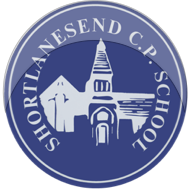 Accessibility PlanAn accessibility plan must show how school access is to be improved for pupils/students, staff and visitors with disabilities in a given timeframe. It must anticipate the need to make reasonable adjustments where ever practicable.  Accessibility Plan (including action plan template)Accessibility Plan 2018-2019Purpose of PlanThe purpose of this plan is to show how our educational setting intends, over time, to increase accessibility to the physical environment, the curriculum and written information so that all pupils/students with a disability can take full advantage of their education and associated opportunities.Definition of disabilityA person has a disability if he or she has a physical or mental impairment that has a substantial and long-term adverse effect on his or her ability to carry out normal day-to-day activities.Key AimsTo increase and eventually ensure for pupils/students with a disability that they have:total access to our setting’s environment, curriculum and information andfull participation in the school community.PrinciplesCompliance with the Equality Act is consistent with our setting’s Equal opportunities policy and SEN information report.Our staff recognise their duty under the Equality Act:Not to discriminate against disabled pupils in their admissions and exclusions, and provision of education and associated servicesNot to treat disabled pupils less favourablyTo take reasonable steps to avoid putting disabled pupils at a substantial disadvantageTo publish an accessibility planIn performing their duties governors have regard to the Equality Act 2010Our setting recognises and values the young person’s knowledge/parents’ knowledge of their child’s disability recognises the effect their disability has on his/her ability to carry out activities,respects the parents’ and child’s right to confidentialityThe setting provides all pupils with a broad and balanced curriculum that is differentiated, personalised and age appropriate. Increasing Access for disabled pupils to the school curriculumTeaching and learning takes into account the needs for individuals based on their care plans from professionals and parent information. This includes access to the curriculum as well as the physical environment. Each child has reasonable adjustments made according to the Equality Act 2010 to ensure they can participate in the curriculum fully.Improving access to the physical environment of the schoolClassrooms are well organised and clutter free as much as possible to enable physical access is easy. Adaptions to play equipment such as low level tyres on the tyre park, ramped access to the field and lower pegs on the climbing wall enable a range of access.Improving the delivery of written information to disabled pupilsWritten information is given to pupils in an accessible format, whether that means an adult supports the reading of the information. Print outs are copied onto blue paper for children with Dyslexia. Timetables are presented in visual form and are generally in the same format across the school. Planning for lessons and resources takes into account the needs of the pupil.Financial Planning and controlThe headteacher, SLT and the finance committee will review the financial implications of the accessibility plan as part of the normal budget review process. Accessibility Action Plan TemplateCompliance with the Equality ActCompliance with the Equality ActCompliance with the Equality ActCompliance with the Equality ActCompliance with the Equality ActCompliance with the Equality ActAccessibility OutcomeAction to ensure OutcomeWho responsibleLong, medium or short-term Time FrameNotesNone identified at this time.6.17. Toilet- grab railsConsult with PFI to install grab rails and a shower to disabled toilet.PFI, VB, NOLong term1 yearAt present, we do not need this facility.Access to the physical environment - statutoryAccess to the physical environment - statutoryAccess to the physical environment - statutoryAccess to the physical environment - statutoryAccess to the physical environment - statutoryAccess to the physical environment - statutoryAccess to the physical environment - statutoryAccessibility OutcomeAction to ensure OutcomeWho responsibleLong, medium or short-term Time FrameNotesNotesSection 2.8. Are all classrooms adapted to ensure access for all areasEnsure that all classrooms are kept clutter free and half termly clearances happen to reduce items collected over the term.All staffLong termOngoing Ongoing Section 2.13. Are there highly visible markings for people with VI. Consult with PFI over installing lighting strips at the top and bottom of each steps and to exterior thresholds.PFI, VB, NOLong term1 year1 year6.17. Toilet- grab railsConsult with PFI to install grab rails and a shower to disabled toilet.PFI, VB, NOLong term1 year1 yearEnsuring inclusion in the school communityEnsuring inclusion in the school communityEnsuring inclusion in the school communityEnsuring inclusion in the school communityEnsuring inclusion in the school communityEnsuring inclusion in the school communityAccessibility OutcomeAction to ensure OutcomeWho responsibleLong, medium or short-term Time FrameNotes3.1 Accessible signage.Consult with PFI over installing signage in different ways: Braille, high contast lettering.PFI, VB, NOLong term1 yearAccess to the curriculum - statutoryAccess to the curriculum - statutoryAccess to the curriculum - statutoryAccess to the curriculum - statutoryAccess to the curriculum - statutoryAccess to the curriculum - statutoryAccessibility OutcomeAction to ensure OutcomeWho responsible Long, medium or short-termTime FrameNotes4.2 Regular and updated staff training.Continue to arrange training courses and twilight sessions based on the training audit.CW, NOLong termOngoing Continuation of training throughout the year 4.4 Include pupils with disabilities in PEMake adaptations with regards to the disability. Organise more staff training and consult with Plymouth Argyle as to whether they are sufficiently trained and could offer training to our staff. Source other providers for training.ME, NOMedium termWithin 1 yearCompletedME to carry out PE Access to information advice and guidance - statutoryAccess to information advice and guidance - statutoryAccess to information advice and guidance - statutoryAccess to information advice and guidance - statutoryAccess to information advice and guidance - statutoryAccess to information advice and guidance - statutoryAccessibility OutcomeAction to ensure OutcomeWho responsibleLong, medium or short-term Time FrameNotesNone identified at this time